Publicado en Sigüenza el 17/05/2022 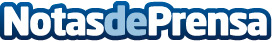 Este sábado, inauguración activa de las nuevas rutas senderistas y de BTTSeguntinos y visitantes van a recorrer, guiados por expertos en turismo activo y naturaleza, dos rutas, una de BTT y otra senderista, que forman parte de las diez que se han señalizado y habilitado (cinco por cada disciplina) gracias al Plan de Sostenibilidad Turística de Sigüenza. La cita es en el campamento de El Pinar, a las 11 de la mañana (actividad gratuita). Es necesaria inscripción previa en la Oficina de TurismoDatos de contacto:Javier Bravo606411053Nota de prensa publicada en: https://www.notasdeprensa.es/este-sabado-inauguracion-activa-de-las-nuevas Categorias: Fotografía Viaje Sociedad Castilla La Mancha Entretenimiento Turismo Ciclismo Oficinas Patrimonio http://www.notasdeprensa.es